SAVE THE DATEFormerly known as the Weekend of Sharing, this year is a       Day of SharingWhen:   September 11, 2021Where:  Camp FitchTime: 9 am – 8 pm (registration @ 8:30)Theme:   Many Voices One Journey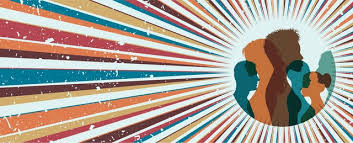 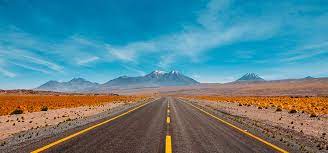 Workshops: One Day at a Time                    Let it Begin with Me			Hope for TodaySpeaker:   Barb Lee